Beekeeping Apprenticeship Program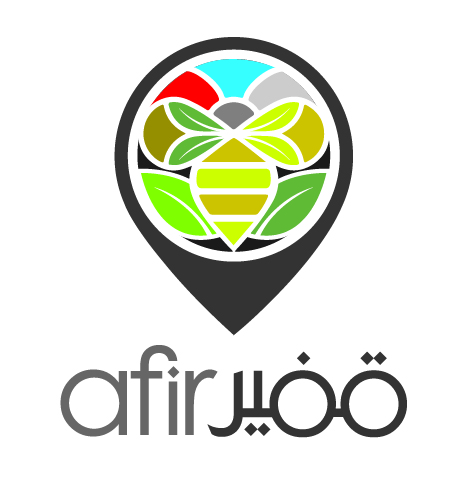 Feb.-Oct. 2019 | Saidoun - Jezzine (South Lebanon)Round 2Beekeeping Apprenticeship ProgramFeb.-Oct. 2019 | Saidoun - Jezzine (South Lebanon)Round 2Beekeeping Apprenticeship ProgramFeb.-Oct. 2019 | Saidoun - Jezzine (South Lebanon)Round 2Beekeeping Apprenticeship ProgramFeb.-Oct. 2019 | Saidoun - Jezzine (South Lebanon)Round 2Beekeeping Apprenticeship ProgramFeb.-Oct. 2019 | Saidoun - Jezzine (South Lebanon)Round 2Beekeeping Apprenticeship ProgramFeb.-Oct. 2019 | Saidoun - Jezzine (South Lebanon)Round 2Beekeeping Apprenticeship ProgramFeb.-Oct. 2019 | Saidoun - Jezzine (South Lebanon)Round 2Beekeeping Apprenticeship ProgramFeb.-Oct. 2019 | Saidoun - Jezzine (South Lebanon)Round 2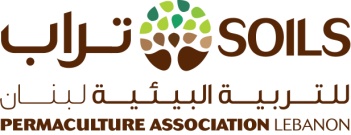 REGISTRATION FORMREGISTRATION FORMREGISTRATION FORMREGISTRATION FORMREGISTRATION FORMREGISTRATION FORMREGISTRATION FORMREGISTRATION FORMREGISTRATION FORMREGISTRATION FORMREGISTRATION FORMREGISTRATION FORMREGISTRATION FORMREGISTRATION FORMPlease fill the form below and send it by email to contact.soilslebanon@gmail.com by February 9, 2019 at the latest*All fields are required - Write N/A where the information is not applicablePlease fill the form below and send it by email to contact.soilslebanon@gmail.com by February 9, 2019 at the latest*All fields are required - Write N/A where the information is not applicablePlease fill the form below and send it by email to contact.soilslebanon@gmail.com by February 9, 2019 at the latest*All fields are required - Write N/A where the information is not applicablePlease fill the form below and send it by email to contact.soilslebanon@gmail.com by February 9, 2019 at the latest*All fields are required - Write N/A where the information is not applicablePlease fill the form below and send it by email to contact.soilslebanon@gmail.com by February 9, 2019 at the latest*All fields are required - Write N/A where the information is not applicablePlease fill the form below and send it by email to contact.soilslebanon@gmail.com by February 9, 2019 at the latest*All fields are required - Write N/A where the information is not applicablePlease fill the form below and send it by email to contact.soilslebanon@gmail.com by February 9, 2019 at the latest*All fields are required - Write N/A where the information is not applicablePlease fill the form below and send it by email to contact.soilslebanon@gmail.com by February 9, 2019 at the latest*All fields are required - Write N/A where the information is not applicablePlease fill the form below and send it by email to contact.soilslebanon@gmail.com by February 9, 2019 at the latest*All fields are required - Write N/A where the information is not applicablePlease fill the form below and send it by email to contact.soilslebanon@gmail.com by February 9, 2019 at the latest*All fields are required - Write N/A where the information is not applicablePlease fill the form below and send it by email to contact.soilslebanon@gmail.com by February 9, 2019 at the latest*All fields are required - Write N/A where the information is not applicablePlease fill the form below and send it by email to contact.soilslebanon@gmail.com by February 9, 2019 at the latest*All fields are required - Write N/A where the information is not applicablePlease fill the form below and send it by email to contact.soilslebanon@gmail.com by February 9, 2019 at the latest*All fields are required - Write N/A where the information is not applicablePlease fill the form below and send it by email to contact.soilslebanon@gmail.com by February 9, 2019 at the latest*All fields are required - Write N/A where the information is not applicablePERSONAL INFORMATIONPERSONAL INFORMATIONPERSONAL INFORMATIONPERSONAL INFORMATION 1. First name: 3. Date of birth (DD/MM/YYYY) 3. Date of birth (DD/MM/YYYY) 3. Date of birth (DD/MM/YYYY) 3. Date of birth (DD/MM/YYYY) 3. Date of birth (DD/MM/YYYY) 2. Last name: 4. Gender(Male/Female) 4. Gender(Male/Female) 4. Gender(Male/Female) 4. Gender(Male/Female) 4. Gender(Male/Female)CONTACT DETAILSCONTACT DETAILSCONTACT DETAILSCONTACT DETAILSADDRESSADDRESSADDRESSADDRESSADDRESSADDRESSADDRESS 5.Mobile 8. Caza 8. Caza 8. Caza 8. Caza 6. Landline 9. City or Village 9. City or Village 9. City or Village 9. City or Village 7. Email10. Street10. Street10. Street10. StreetBEEKEEPING EXPERIENCEBEEKEEPING EXPERIENCEBEEKEEPING EXPERIENCEBEEKEEPING EXPERIENCE11. Have you completed a Beekeeping Introductory Workshop?(YES/NO)11. Have you completed a Beekeeping Introductory Workshop?(YES/NO)11. Have you completed a Beekeeping Introductory Workshop?(YES/NO)11. Have you completed a Beekeeping Introductory Workshop?(YES/NO)11. Have you completed a Beekeeping Introductory Workshop?(YES/NO)11. Have you completed a Beekeeping Introductory Workshop?(YES/NO)11. Have you completed a Beekeeping Introductory Workshop?(YES/NO)11. Have you completed a Beekeeping Introductory Workshop?(YES/NO)11. Have you completed a Beekeeping Introductory Workshop?(YES/NO)11. Have you completed a Beekeeping Introductory Workshop?(YES/NO)If yes, please state with whom and program covered.If yes, please state with whom and program covered.If yes, please state with whom and program covered.If yes, please state with whom and program covered.If yes, please state with whom and program covered.If yes, please state with whom and program covered.If yes, please state with whom and program covered.If yes, please state with whom and program covered.If yes, please state with whom and program covered.If yes, please state with whom and program covered.If yes, please state with whom and program covered.If yes, please state with whom and program covered.If yes, please state with whom and program covered.If yes, please state with whom and program covered.FOOD/SAFETY INFORMATIONFOOD/SAFETY INFORMATIONFOOD/SAFETY INFORMATIONFOOD/SAFETY INFORMATIONFOOD/SAFETY INFORMATION12. Do you have specific diet needs or restrictions?(YES/NO)12. Do you have specific diet needs or restrictions?(YES/NO)12. Do you have specific diet needs or restrictions?(YES/NO)12. Do you have specific diet needs or restrictions?(YES/NO)12. Do you have specific diet needs or restrictions?(YES/NO)12. Do you have specific diet needs or restrictions?(YES/NO)12. Do you have specific diet needs or restrictions?(YES/NO)12. Do you have specific diet needs or restrictions?(YES/NO)12. Do you have specific diet needs or restrictions?(YES/NO)If YES, please specify (vegan, vegetarian, gluten-free, etc.)If YES, please specify (vegan, vegetarian, gluten-free, etc.)If YES, please specify (vegan, vegetarian, gluten-free, etc.)If YES, please specify (vegan, vegetarian, gluten-free, etc.)If YES, please specify (vegan, vegetarian, gluten-free, etc.)If YES, please specify (vegan, vegetarian, gluten-free, etc.)If YES, please specify (vegan, vegetarian, gluten-free, etc.)If YES, please specify (vegan, vegetarian, gluten-free, etc.)If YES, please specify (vegan, vegetarian, gluten-free, etc.)13. Do you suffer from any allergies/chronic conditions?(YES/NO)13. Do you suffer from any allergies/chronic conditions?(YES/NO)13. Do you suffer from any allergies/chronic conditions?(YES/NO)13. Do you suffer from any allergies/chronic conditions?(YES/NO)13. Do you suffer from any allergies/chronic conditions?(YES/NO)13. Do you suffer from any allergies/chronic conditions?(YES/NO)13. Do you suffer from any allergies/chronic conditions?(YES/NO)13. Do you suffer from any allergies/chronic conditions?(YES/NO)13. Do you suffer from any allergies/chronic conditions?(YES/NO)If YES, please list your medication(s) and dosageIf YES, please list your medication(s) and dosageIf YES, please list your medication(s) and dosageIf YES, please list your medication(s) and dosageIf YES, please list your medication(s) and dosageIf YES, please list your medication(s) and dosageIf YES, please list your medication(s) and dosageIf YES, please list your medication(s) and dosageIf YES, please list your medication(s) and dosageIN CASE OF EMERGENCY, WHOM SHOULD WE CONTACT?IN CASE OF EMERGENCY, WHOM SHOULD WE CONTACT?IN CASE OF EMERGENCY, WHOM SHOULD WE CONTACT?IN CASE OF EMERGENCY, WHOM SHOULD WE CONTACT?IN CASE OF EMERGENCY, WHOM SHOULD WE CONTACT?IN CASE OF EMERGENCY, WHOM SHOULD WE CONTACT?IN CASE OF EMERGENCY, WHOM SHOULD WE CONTACT?IN CASE OF EMERGENCY, WHOM SHOULD WE CONTACT?IN CASE OF EMERGENCY, WHOM SHOULD WE CONTACT?IN CASE OF EMERGENCY, WHOM SHOULD WE CONTACT?IN CASE OF EMERGENCY, WHOM SHOULD WE CONTACT?IN CASE OF EMERGENCY, WHOM SHOULD WE CONTACT?IN CASE OF EMERGENCY, WHOM SHOULD WE CONTACT?IN CASE OF EMERGENCY, WHOM SHOULD WE CONTACT?14. Emergency contact name14. Emergency contact name14. Emergency contact name15. Emergency contact tel.15. Emergency contact tel.15. Emergency contact tel.15. Emergency contact tel.15. Emergency contact tel.15. Emergency contact tel.PARTICIPATION FEESPARTICIPATION FEESPARTICIPATION FEESPARTICIPATION FEESPARTICIPATION FEESFees include tuition costs, training materials, and all meals/snacksFees include tuition costs, training materials, and all meals/snacksFees include tuition costs, training materials, and all meals/snacksFees include tuition costs, training materials, and all meals/snacksFees include tuition costs, training materials, and all meals/snacksFees include tuition costs, training materials, and all meals/snacksFees include tuition costs, training materials, and all meals/snacksFees include tuition costs, training materials, and all meals/snacksFees include tuition costs, training materials, and all meals/snacksFees include tuition costs, training materials, and all meals/snacksFees include tuition costs, training materials, and all meals/snacksFees include tuition costs, training materials, and all meals/snacksFees include tuition costs, training materials, and all meals/snacksFees include tuition costs, training materials, and all meals/snacksRegular participantsRegular participantsSession 1 (mandatory): $100Sessions 2-7: $50 per sessionSession 8: FREE - IF participants attend all 7 previous sessionsTotal: $400Session 1 (mandatory): $100Sessions 2-7: $50 per sessionSession 8: FREE - IF participants attend all 7 previous sessionsTotal: $400Session 1 (mandatory): $100Sessions 2-7: $50 per sessionSession 8: FREE - IF participants attend all 7 previous sessionsTotal: $400Session 1 (mandatory): $100Sessions 2-7: $50 per sessionSession 8: FREE - IF participants attend all 7 previous sessionsTotal: $400Session 1 (mandatory): $100Sessions 2-7: $50 per sessionSession 8: FREE - IF participants attend all 7 previous sessionsTotal: $400Session 1 (mandatory): $100Sessions 2-7: $50 per sessionSession 8: FREE - IF participants attend all 7 previous sessionsTotal: $400Session 1 (mandatory): $100Sessions 2-7: $50 per sessionSession 8: FREE - IF participants attend all 7 previous sessionsTotal: $400Session 1 (mandatory): $100Sessions 2-7: $50 per sessionSession 8: FREE - IF participants attend all 7 previous sessionsTotal: $400Session 1 (mandatory): $100Sessions 2-7: $50 per sessionSession 8: FREE - IF participants attend all 7 previous sessionsTotal: $400Session 1 (mandatory): $100Sessions 2-7: $50 per sessionSession 8: FREE - IF participants attend all 7 previous sessionsTotal: $400Session 1 (mandatory): $100Sessions 2-7: $50 per sessionSession 8: FREE - IF participants attend all 7 previous sessionsTotal: $400Session 1 (mandatory): $100Sessions 2-7: $50 per sessionSession 8: FREE - IF participants attend all 7 previous sessionsTotal: $400Do you have any comments, questions or anything else you'd like to share with us?For further questions and details, please email us: contact.soilslebanon@gmail.com or call +961-71-617988